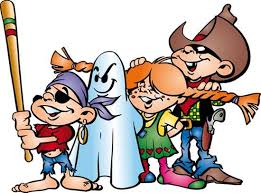 Grundejerforeningen i Gartnerparken holder Fastelavn lørdag 2. marts kl. 14.00 på legepladsen (i tilfælde af dårligt vejr rykker vi ind i carporten ved nr. 28).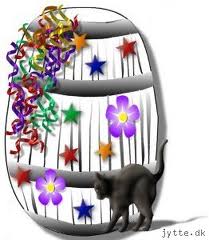 Børn, voksne, børnebørn etc. er velkomne!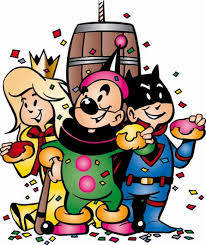 Der vil være guf i tønden til børnene, varm  kakao/kaffe/the og fastelavnsboller til både 	børn og voksne.Meld hvor mange børn og voksne I kommer tiltina-larsen@hotmail.dk (GP 28)senest 23. februar.